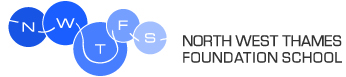 FY1  General (Internal) Medicine / Respiratory MedicineIt is important to note that this description is a typical example of your placement and may be subject to change.PlacementF1 Respiratory Medicine / General (internal) medicineThe departmentDavid Erskine Ward with outliers on Annie Zunz Ward.1 x ward consultant2 x SpRs1 SHO2 x F1sTrust & SiteChelsea and Westminster HospitalThe type of work to expect and learning opportunitiesWard work – daily ward round, practical skills such as venepuncture, organising investigations, examining patients, liaising with other members of the team both medical and physiotherapy/OT, attending MDTs. Clinical Supervisor(s) for the placementDr. Dilys LaiMain duties of the placementWard roundsPlanning patient care and dischargeLiaising with other staff membersVenepuncture and cannulationWriting in notesTypical working pattern in this placementTypical working pattern in this post: Monday – Friday 9am – 5/6pm1 week of nights 7 days 8pm-8am during each 4 months block.On call requirements: Weekend on call duties either 8am-8pm or 8am-6pm one weekend every 2 monthsMonday- Thursday on call 8am-8pm, once every 4 monthsEmployer informationChelsea and Westminster Hospital NHS Foundation Trust 